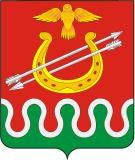 Администрация Боготольского районаКрасноярского краяПОСТАНОВЛЕНИЕг.Боготол«28» февраля  2022 года							 №59- пО предоставлении разрешения на условно разрешенный вид использования земельного участка с кадастровым номером 24:06:4504011:163В соответствии со статьей 39 Градостроительного кодекса РФ, рассмотрев протокол и заключение от 25.02.2022 о результатах публичных слушаний комиссии администрации Боготольского района по подготовке Правил землепользования  и застройки Боготольского  сельсовета,  руководствуясь Уставом Боготольского района, постановляю:1. Предоставить разрешение на условно разрешенный вид использования земельному участку с кадастровым номером 24:06:4504011:163 по адресу: Красноярский край, Боготольский район, с.Боготол, ул.Пограничная, 1  в зоне общественно-делового назначения (код зоны – Од) вид разрешенного использования  на условно разрешенный вид использования земельного участка «для индивидуального жилищного строительства» (код 2.1.).2.  Опубликовать настоящее постановление в периодическом печатном издании «Официальный вестник Боготольского района» и разместить на официальном сайте Боготольского района (www.bogotol-r.ru).3. Контроль за исполнением постановления возложить на заместителя главы района  по  обеспечению жизнедеятельности – начальник отдела   капитального строительства и  архитектуры   Романову Э.Б.Исполняющий полномочия главы Боготольского района                                                        Н.В.Бакуневич